Monument Academy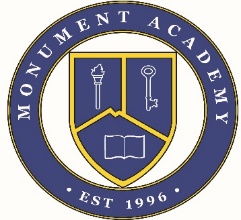 School Accountability Advisory Committee(SAAC)Tuesday, September 13, 2022West Campus Conference Room 1:30pmKurt Walker						MA Elementary PrincipalLaura Barrette					MA Elementary Assistant PrincipalTBD							SAAC ChairTBD							SAAC Vice Chair	TBD							SAAC SecretaryMichael Geers					MA Board LiaisonBritany Blair					Teacher RepresentativeJanae Winkelman					PTO PresidentTBD							Member at LargeIntroduction and AttendanceJamie acted as SAAC Chair and called the meeting to order at 1:32pm.Present:  Kurt Walker (via FaceTime), Laura Barrette, Jamie Harding, Jilinda Dygert, Janae Winkelman, Michael Geers & Britany Blair.Roxanne Branch came to the meeting late due to teaching obligations.Review & Approve Meeting AgendaJamie motioned to approve the September 13, 2022 meeting agenda.Jilinda seconded the motion.All approved.  Motion carried.BusinessReview SAAC BylawsSAAC Bylaws have been updated and should be posted to the website soon.Review SAAC Business (what we do at each meeting and throughout the year)SAAC is an advisory board only.Will meet at least quarterly.This group tends to meet at least monthly on the first Tuesday of the month at 1:30pm.We will advise the UIP based on the NWEA scores from the previous year.We form, put out, and review the mid-year and end-of-year parent surveys.Michael will propose to the Board that SAAC do a mid-year and end-of-year teacher survey.  If the board feels this appropriate, we will form that.Jamie would like Michael to inquire with the Board as to whether they would like for the SAAC committees to comb through the budget and offer suggestions if necessary.There are a few sections in the SAAC Bylaws that would suggest the SAAC committee offer suggestions to the Board about finances.See section A & C.1 of SAAC Bylaws.If so, would they like us to combine with the East Campus, or do so on an individual campus basis.The Committee should be formed of 7 members.We are currently in need of a member at large.Vote for positionsJilinda motioned that Jamie be the MA West Campus SAAC Secretary.Michael seconded that motion. All approve.  Motion carried.Jamie motioned that Jilinda be the MA West Campus SAAC Chair.Britany seconded that motion.All approve.  Motion carried.Jamie motioned that Roxanne be the MA West Campus SAAC Vice Chair.Jilinda seconded that motion.All approve.  Motion carried.Determine DAAC meeting representative(s)Meets once a month.Next meeting is tonight, September 13, 2022 at 6:00 pm in the District Administration Building.Jilinda is unable to go this evening due to MA East back-to-school night.The following meetings are scheduled as follows:October 11 @ LPMSNovember 15 @ MA East CampusJanuary 10 @ RKESFebruary 7 @ LPESApril 11 @ BCESEach SAAC Committee should send a parent representative, the SAAC Chair, and a teacher representative to each meeting.  Due to the deadline for the UIP (October 4, 2022), Kurt proposed that we hold a special meeting on September 26, 2022, at 1:30pm to review the MA West Campus UIP.The following MA West Campus SAAC meetings are scheduled as follows:October 4November 1December 6January 10February 7March 7April 4May 2Other topics for discussionJilinda inquired about the dangerous traffic habits that are forming during carline.The school has made multiple attempts to find a helpful solution to this issue, but have been unsuccessful in getting the Monument PD to give us a crossing guard, issue tickets, etc.Janae asked if we could use an app or some sort of carpooling organizer to help minimize the number of cars coming and going.Kurt reiterated that this is doable but cannot be distributed from the school or be affiliated with the school in any way due to liability issues.Michael recognized that our Kindergarten teacher, Mrs. Campbell was awarded one of 10 Air Force teacher awards.  She will be recognized at the AF home game this weekend and will receive $1,000 to use for items in her classroom.Laura stated that the school is working to set up discounted tickets for MA families to be able to attend the game and show support for Mrs. Campbell. Janae reported that the KISS breakfasts are going well.  The PTO is also working on plans for this year’s Trunk-or-Treat.Meeting Adjournment:Jamie motioned to adjourn the meeting. Janae seconded the motion.Jamie adjourned the meeting at 2:26pm.Next meeting will be a special meeting on September 26, 2022, at 1:30pm in the West Campus Conference Room.Next regularly scheduled meeting will be on October 4, 2022, at 1:30pm in the West Campus Conference Room.